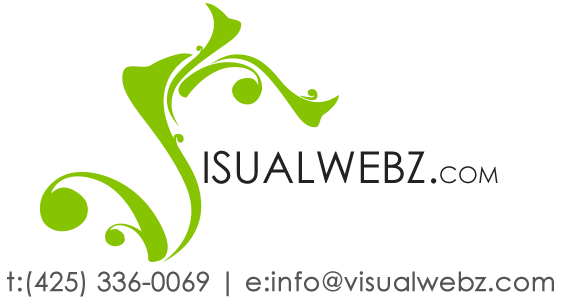 Web Design QuestionnaireWhat is the official name of your website?Answer: Do you have a website currently? (please provide a URL)Answer: Do you have a logo? Do you need a new logo?Answer: Do you have any color preferences?Answer: Do you like the way that any particular websites work (Any Reference Website)?Answer: What is the purpose of your website?Answer: What services or products do you offer?Answer: What will your main links/sections be?Answer: Do you want drop down menus in addition to regular menus?Answer: What elements do you think you may want on your home page?Slide ShowWelcome TextQuoteSloganCalendarUpcoming EventsFeatured PropertyLink ListSearchRandom Testimonial ModuleFeatured Multimedia ModuleLatest Media ModuleLinkable Image ModulesBlog ExcerptNews ExcerptAccount Sign-in ModuleLocation ModuleIf yes, kindly mention… Answer:  Do you have a vision statement or a tagline you want include?Answer: Are there websites that you think of as “the competition” (i.e. provide similar products/services)?Answer: Do you need any special functionality?Answer: Anything else you want to tell us?Answer: 